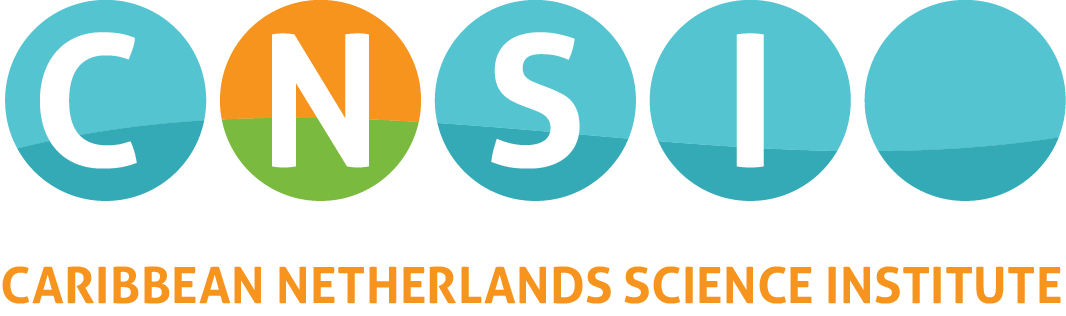 Information sheet(To whom it may concern)Title of the projectName(s) and contact details (if part of a group: name and contact details of the group leader and the names of the other group members)Supervisor name and contact details (if applicable) Duration of the workSummary Objectives Methods Compliance with existing rules, regulations and protocols
(Please provide reference to applicable permit(s) issued and local permission(s) granted. Contact CNSI if you need assistance. If applicable include a review by the ethical committee of your organisation)Local partner(s): name(s) and contact detailsPlease do not use more than two pageshttp://www.cnsi.nl/Reservationcnsi@nioz.nl